2015ObsahÚvodProces zapojení veřejnosti do přípravy strategického plánu města vyvrcholil velkým veřejným setkáním, které proběhlo v úterý 23. února 2016 v prostorách KLUBu. Cílem tohoto setkání bylo představit výsledky názorového průzkumu, kterého se zúčastnilo téměř 400 obyvatel Mnichova Hradiště, a také výstupy dalších akcí, které byly do té doby ve městě uskutečněny v rámci přípravy strategického plánu. Hlavní prostor byl věnován diskusi občanů, kteří se nejprve zabývali aktuálními problémy města (tedy tím, co je třeba ve městě aktuálně konat, resp. zlepšit) a následně diskutovali o tom, jak by mělo Mnichovo Hradiště vypadat za 10 let. Program veřejného setkání byl následující:  17:00 Zahájení a úvodní slovo17:15 Představení výsledků názorového průzkumu17:25 I. kolo diskuse – Aktuální problémy města17:50 Přestávka  18:05 Příprava strategického plánu a shrnutí výsledků realizovaných analýz18:20 II. kolo diskuse – Budoucnost města18:50 Shrnutí a závěrečné slovo + losování návratek Setkání se zúčastnilo přibližně 90 osob, z čehož naprostou většinu tvořili občané města (cca 80 lidí) a dále zastupitelé města, pracovníci městského úřadu či členové tzv. koordinačního týmu, který má přípravu strategického plánu ve městě na starosti. Aktivita diskutujících i kultivovanost diskuse byla velmi vysoká. Celé setkání tak lze hodnotit jako velmi úspěšné a zklamaný musel být pouze ten, kdo přišel do společenského sálu KLUBu s cílem pouze kritizovat. Z bezprostředních reakcí zúčastněných a zejména z jejich ochoty a nadšení společně diskutovat problémy města lze odvodit, že celá akce se setkala se zájmem a pochopením jak ze strany představitelů města, tak ze strany samotných občanů. 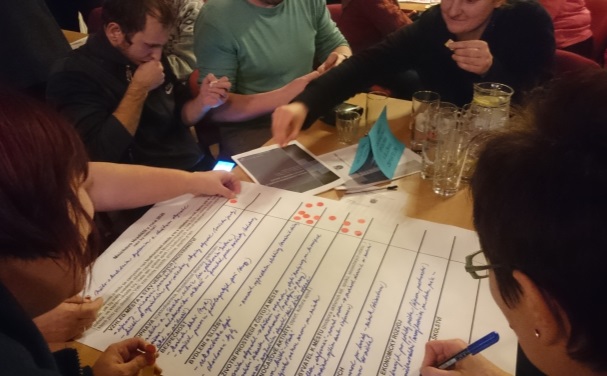 Příjemnou a tvůrčí atmosféru veřejného setkání dokládají i přiložené fotografie. 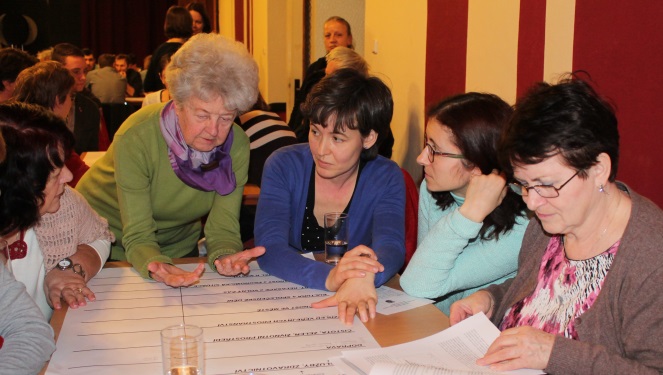 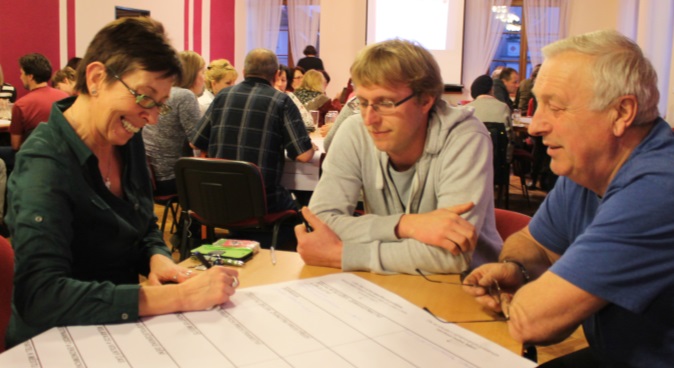 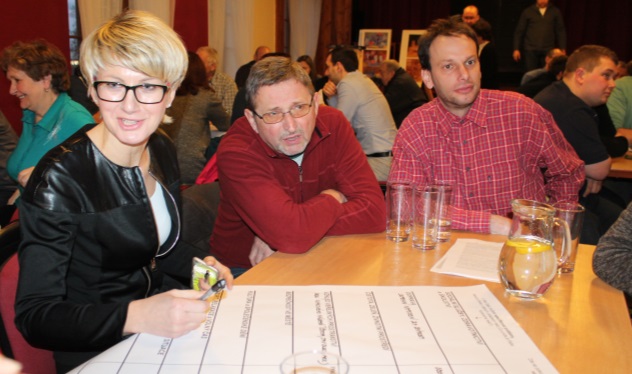 O veřejném setkání Veřejné setkání bylo připraveno tak, aby v jeho průběhu získali přítomní nejen nové informace a poznatky, ale aby mohli sami aktivně diskutovat a sdílet s radnicí své postřehy a nápady.Jednání zahájil pan starosta, který přítomné přivítal a krátce pohovořil o ochotě města diskutovat s občany témata důležitá pro rozvoj Mnichova Hradiště.  Následně byly představeny výsledky názorového průzkumu, které se zaměřily na aktuální problémy ve městě a jejich vnímání veřejností.     Právě aktuálním problémům města byla věnována první diskusní část veřejného setkání, 
a to z několika důvodů. Za prvé zřejmě neexistuje město, jehož obyvatelé by byli se vším zcela spokojeni a nepřáli by si žádné změny či zlepšení. Za druhé v názorovém průzkumu určili dotázaní obyvatelé města celou řadu různých problémových okruhů, kterými by se měla radnice více zabývat a bylo proto potřeba je dále rozpracovat. Za třetí nelze začít diskusi o budoucnosti města bez jakékoliv analýzy současného stavu. Právě úvodní diskusi o současných problémech ve městě lze chápat jako určité uvědomění si stávající situace před diskusí o dalším rozvoji města.      Přítomní seděli u celkem 12ti diskusních stolů. Celkově se diskuse v první části večera účastnilo přibližně 90 účastníků, kteří měli možnost navázat na názorový průzkum a diskutovat konkrétní problémy (na konkrétních místech atd.), které je potřeba řešit. Zároveň se mohli zamýšlet i nad možnými řešeními. K zaznamenání jejich nápadů a podnětů sloužil formulář, kde byly vypsány problémové okruhy z názorového průzkumu.S ohledem na omezený čas na diskusi aktuálních problémů města si museli diskutující vždy vybrat jen několik oblastí, kterým se chtěli věnovat. Diskutující stihli připojit své postřehy téměř ke všem oblastem s tím, že nejméně zápisů jsme zaznamenali u tématu zaměstnanost a vztah obyvatel k městu. Velmi omezeně také využili možnost vypsat jiné poznámky, a pokud ano, přiřadili jsme uváděné podněty do některé z předdefinovaných oblastí.   Druhá část veřejného setkání se věnovala budoucnosti města a před samotnou diskusí byly představeny kroky, které již město při přípravě strategického plánu realizovalo i výsledky dotazování vztahující se k dalšímu rozvoji města.   Při příchodu na veřejné setkání si občané vybírali vizi rozvoje města. Svůj hlas vyjádřili umístěním samolepky pod nabídnuté vize rozvoje města. Podle jejich volby pak byl pro každou vizi budoucnosti města připraven příslušný počet diskusních stolů. Svoji samolepku pod některou z vizí nalepilo 71 přítomných. Dle výsledků hlasování bylo připraveno dohromady 11 stolů, u kterých nakonec diskutovalo téměř 76 obyvatel města. V průběhu diskuse skupinky u stolů rozebíraly zvolené představy o budoucnosti města. Pro každou vizi měly k dispozici formulář s několika oblastmi života města. Jejich úkolem bylo popsat, jak tyto (příp. i další) oblasti mají v budoucnu vypadat. Na konci večera pak každý dostal 4 samolepky, které měl umístit k těm oblastem, které jsou pro naplnění vize nejdůležitější (lidé mohli dát jedné oblasti i více samolepek a tím ještě více zdůraznit její důležitost).  Na závěr večera proběhlo losování návratek z dotazníků. Do osudí bylo vloženo více než 170 jmen respondentů. Nakonec 5 z nich vyhrálo hodnotné věcné ceny. Shrnutí a hlavní závěryPrvní část veřejného setkání se zabývala aktuálními problémy v Mnichově Hradišti a z devíti nabízených témat, která byla nabídnuta k diskusi, přítomní aktivně rozebírali většinu z nich. U dopravy lidé často zmiňovali problémy spojené s nákladní dopravou (zejména průjezd kamionů městem). Dále poukazovali na obtíže u veřejné dopravy (často navrhovali odsunutí autobusového nádraží z náměstí) a konkrétní dopravní problémy v různých částech města (např. nebezpečná křižovatka v ul. Víta Nejedlého  - u Komerční banky). Objevily se i návrhy na zlepšení podmínek 
pro chodce (opravy chodníků), cyklisty a možnosti parkování. Účastníci setkání upozornili na celou řadu sociálních služeb, které je ve městě třeba posílit (např. se jednalo o služby zaměřené na seniory, rizikovou mládež či poradenství – zejména v oblasti zadluženosti).  Velmi častým nedostatkem v oblasti zdravotnictví je hlavně nedostatek zubařů.Ke zlepšení čistoty a životního prostředí ve městě by určitě přispělo řešení problémů s psími exkrementy (umístění košů, kontrola policií atd.). Dále diskutující častěji uváděli problémy s údržbou a nedostatkem zeleně a nakládáním s odpady (např. řešení bioodpadu).V rámci bezpečnosti ve městě byla často diskutována práce Městské policie (příp. i Policie ČR) a pak bezpečnostní problémy na různých místech (náměstí, resp. podloubí, lesopark a jiné parky atd.Mezi tématy spojenými s veřejnými prostranstvími dominují pochopitelně návrhy na úpravy konkrétních míst ve městě (kromě Masarykova náměstí třeba i areál bývalého letního kina, lesoparku či vlakového nádraží a okolí.  Dále také lidé upozorňovali na stav chodníků či nedostatek laviček a také se zabývali možností využití nezaměstnaných na veřejně prospěšné práce.   Možnosti kulturního a společenského vyžití ve městě je možné zlepšit zejména vybudováním prostoru pro společenské akce (např. místo bývalé čističky), lepším využitím stávajících kulturních a společenských institucí ve městě (zámek, muzeum, knihovna,…) či pořádáním společenských akcí venku (např. sousedské slavnosti). Zároveň ale diskutující rozebírali i možnost vyjíždět za kulturou 
i mimo město.   V rámci sportu, rekreace a dalších volnočasových aktivit diskutující uváděli celou řadu konkrétních námětů na zlepšení (workoutové hřiště, dětská hřiště, plocha na bruslení atd.). Ve větší míře ale upozorňovali na chybějící cyklostezky a dráhy pro in-line bruslení a také lepší propojení s okolní přírodou (lávka na Horku, most přes Jizeru u Kofoly,…), či možnosti koupání ve městě. K zaměstnanosti a ekonomické situaci jsme již tolik podnětů nezaznamenali, a pokud nějaké byly, tak se orientovaly na podporu místního drobného podnikání, vytváření pracovních míst ve městě obecně atd. Stejně tak i téma vztahu obyvatel k městu a možnost vypsat jiná témata nebylo příliš využíváno, resp. máme jen několik málo podnětů.V druhé části večera přítomní řešili budoucnost města a to s ohledem na vizi, kterou si zvolili již na začátku. Tabulka č. 1 se zabývá zájmem o jednotlivé vize, a to jak na veřejném setkání, tak v názorovém průzkumu.  Respondenti v názorovém průzkumu i účastníci veřejného setkání měli největší zájem o vizi města s kvalitním bydlením a službami obyvatelům. Druhou nejdiskutovanější vizí na veřejném setkání bylo město s bohatým společenským a spolkovým životem, kdežto v dotazování byla častěji volena vize města jako turistického centra. Kromě toho byla na veřejném setkání diskutována i vize Mnichova Hradiště jako svébytného a nezávislého města a města pracovních příležitostí a podnikatelských šancí. Tabulka č. 1. Preference vizí v názorovém průzkumu a na veřejném setkání pozn. v dotazníku mohli respondenti zaškrtnout 2 možnostiV rámci každé vize měli diskutující možnost uvést, co je třeba učinit v různých tematických oblastech pro to, aby Mnichovo Hradiště dosáhlo dané vize v roce 2026. Zároveň také měli možnost z nabízených tematických oblastí vybrat ty, které vnímají jako důležité. V další tabulce je přehled volby priorit a to jak celkově, tak i dle jednotlivých vizí. Tabulka č.2. Výběr prioritních oblastí pro dosažení vize Z tab. č.2 je patrné, že nejvíce byly preferovány oblasti Vzhled města a stav veřejných prostranství, Doprava, Bezpečnost, Volnočasové aktivity, Bydlení a služby a také Životní prostředí a čistota. Výstupy z obou dvou částí veřejného setkání budou dále využity při přípravě strategického plánu. Názory přítomných z první části veřejného setkání budou zohledněny zejména při finalizaci tzv. analytického profilu msta, který popisuje současnou situaci města a to v různých oblastech. Konkrétní zjištění z druhé části diskusního večera pak budou brány v potaz při tvorbě návrhové části strategického plánu. Přehled všech získaných výstupůNa následujících stránkách jsou přepisy všech získaných podnětů z obou dvou diskusních kol. Získané podněty jsme jen minimálně upravovali, neboť snahou bylo zachovat maximální možnou autenticitu všech záznamů. V několika případech jsme ale uvedený podnět přesunuli do tematické oblasti, které obsahově více odpovídal. V ojedinělých případech jsme také narazili na hůře čitelný (či zcela nečitelný text) a doufáme, že jsme jej nakonec přepsali správně. Výstupy z prvního kola diskuse jsou vždy seskupeny do jednotlivých tematických oblastí. Pokud se v rámci dané tematické oblasti objevilo více podobných podnětů, seskupili jsme je a vytvořili určitou podskupinu. V mnoha případech se lidé snažili uvádět ke konkrétním problémům i možná řešení. V takových případech jsme se snažili dodržet přímé propojení problém – návrh řešení, což bylo někdy velmi obtížné. V ojedinělých případech se také objevila obecná řešení ke zlepšení dané oblasti bez napojení na jeden určitý problém. V rámci prvního diskusního kola jsme shromáždili tyto výstupy:Oblast: DOPRAVAOblast: Sociální služby, zdravotnictví, školstvíOblast: ČISTOTA, zeleň a ŽIVOTNÍ PROSTŘEDÍOblast: VZHLED VEŘEJNÝCH PROSTRANSTVÍOblast: BEZPEČNOST VE MĚSTĚOblast: KULTURA a SPOLEČENSKÉ DĚNÍOblast: SPORT, RELAXACE a VOLNÝ ČASOblast: ZAMĚSTNANOST a EKONOMICKÁ SITUACEOblast: VZTAH OBYVATEL K MĚSTUDiskuse ve druhém kole se odvíjela o zvolené vize. Níže je přehled ze všech formulářů za jednotlivé vize, pokud byla jedna vize diskutována u více stolů, jsou výstupy ze všech stolů sloučeny. Město s kvalitním bydlením a službami obyvatelům (celkem 4 stoly)Město s bohatým společenským a spolkovým životem (celkem 3 stoly)Turistické centrum – výchozí bod do Českého ráje (2 stoly)Svébytné a nezávislé město (1 stůl)Město pracovních příležitostí a podnikatelských šancí  (1 stůl)Úvod3O veřejném setkání 4Shrnutí a hlavní závěry5Přehled všech získaných výstupů7Nabídnutá vize městaPočet samolepekPočet připravených stolůPočet lidí diskutujících danou viziRelativní četnost z názorového průzkumuměstO s kvalitním bydlením a službami obyvatelům2742767,3%městO s bohatým SPOLEČENSKÝM 
A SPOLKOVÝM životem1832027,6%turistické centrum – výchozí bod do Českého ráje1321342,5%městO pracovních PŘÍLEŽITOSTÍ 
A PODNIKATELSKÝCH šancí41814,3%vyhlášené průmyslové centrum0000,8%svébytné a nezávislé město71830,9%město otevřené pro nové obyvatele  2006,1% jiné0002,3%celkem711176Město s kvalitním bydlením a službamiMěsto s bohatým společenským 
a spolkovým životemTuristické centrumSvébytné a nezávislé městoMěsto prac. příležitostí a podnikatelských šancíCelkemVzhled města a stav veřejných prostranství171893653Doprava199114447Bezpečnost 12475634Volnočasové aktivity1416434Bydlení a služby16523632Životní prostředí a čistota11108332Sociální služby, zdravotnictví a školství1286127Cestovní ruch3810324Vztah k městu2417115Zaměstnanost224JinéCelkem10882522832302Kamionová doprava a průjezd městem Kamionová doprava a průjezd městem problémnávrh řešeníNákladní a tranzitní doprava skrz centrum městaLepší navedení TIR do prům. zónOmezení tranzit. dopravy přes náměstíZpoplatněníKamionová doprava (sil. č. 610)Odklon kamionů mimo městoProblémy s kamionovou dopravou u KofolyKamiony městemOdklon kamionové dopravyKamionová doprava v centruPrůjezd městem – opravaPřetížení centraVeřejná dopravaVeřejná dopravaproblémnávrh řešeníAutobusové nádražíVytěsnit AN z náměstí, zachovat výstup a nástup zastávkuAutobusové nádraží – aby zde byly jen zastávky (autobusy parkovaly jinde)Autobusy budou parkovat u nádražíodstranění autobusů z centra města – ponechat pouze zastávku.Přesunutí k nádraží ČDAutobusové nádražíZrušit stání autobusů, jen zastávkaNedostatečné dopravní spojení ve več. hodinách Posílení (doplnit) spojeChybí nízkopodlažní spoje do okolních městKvalita vlakového nádražíCo je s projektem opravy vlak. nádraží z předchozích let!Prostředí vlakového nádražíParkováníParkováníproblémnávrh řešeníParkování ŠvermovaZjednodušeníParkování v ulici JaselskáÚprava a značení parkovacích ploch, organizaceParkování aut jednoho majitele (vlastní služební)Odstavné parkovištěParkování turistů ve Dneboze a v Olšině a Veselá na NávsiRozšíření parkovacích místPěší doprava a cyklodopravaPěší doprava a cyklodopravaproblémnávrh řešeníStav Poříčské uliceVybudovat chodník podél domů, zjednosměrnitProblematické pěší spojení z lokality nad Dolci do centraDoplnit chodník u zámeckého parkoviště, vybudovat cyklostezkuCyklostezky podél hlavních komunikacíChybí stojany na kola v centruDoplnit do městaDalšíDalšíproblémnávrh řešení Kvalita povrchu silnicHlučnostNedostatečná činnost MPSociální službySociální službyproblémnávrh řešeníDomácí péče o senioryMožnost setkávání (besedy pro důchodce)Péče o senioryOdlehčovací služby (osvěta)Absence streatworkerůNízkoprahové centrum pro mládežNízkoprahové centrumChybí služby v oblasti finančních a sociálních problémů (poradenství)Právní poradenství (př. zadluženost) - bezplatněMobilní poradenstvípř. 1-2x měsíčně (město – prostor)Vzájemná nepodpora napříč věkovými skupinamiAktivní zapojeníŠpatný stav Modrého kamene (odpadávající omítka, plíseň)1. rekonstrukceStartovací byty pro mladéZdravotnictvíZdravotnictvíproblémnávrh řešeníNedostatek zubařůZubařMalý počet zubařůZubařiFinanční motivace?pohotovostní ambulanceChybí interní odděleníVysoký věkový průměr lékařůPobídky pro nové lékaře (bydlení, prostory, zařízení)ŠkolstvíŠkolstvíproblémnávrh řešeníStřední školství – hrozí zrušení – nedostatek studentůUdržet a rozvíjet gymnázium, zlepšení marketingu, spolupráce s organizacemi v okolíNavýšení počtu míst v mateřských školách (nedostatek)Rozšíření kapacit u MŠStavba školní jídelny (oprava)Úprava II. zákl. školyDalšíDalšíproblémnávrh řešeníBezbariérovostNedostatečná kapacitaZvýšení kapacity (přístavba, dostavba, výstavba nového zařízeníProblémy se psyProblémy se psyproblémnávrh řešeníPsí exkrementyOdpadkové koše s pytlíky, pokuty (postihy)Psí exkrementyDůsledná kontrola a pokutování MěPPsí exkrementyVíce odpadních nádob pro psí exk.PejskařiZvýšit počet košů, sáčkyKoše pro psyMěP – více sledovat pejskařeZamezení znečišťování psyVyhrazení prostor pro pejskařePokutovat pejskařeZvýšit hlídkovou činnost MP (namátkové kontroly)ZeleňZeleňproblémnávrh řešení ČSLA – veřejné prostranství – tech. služby posekaly zasázené květinyNekácet vzrostlé stromy ČSLA, v cestách zajistit odstranění napadaného listí – odborný přístupZeleňObnova výsadby zeleně zejména Jaselské sídlištěParky ve městě provzdušnit – upravit, úprava – zvětšení bezpečnostiObnova staré zeleně po celém městěNeošetření ořezaných stromůNutná častější údržba zeleně(stálí obyvatelé pečují o své okolí – není respektováno)Odpady a jejich tříděníOdpady a jejich tříděníproblémnávrh řešeníMálo košů na odpadkyChybí (elektroodpad) nádoby na tříděný odpadKontejnery na bioodpad - chybíProblematika bioodpadů – varianta pro obyvatele, kteří nemají možnost odvozu do sběrného dvora, nedostatečná činnost městské policieBioodpad – separace (šetření finanční)Nevzhledný stav sídlišť – zápach z kontejnerů u komunikacíTechnická infrastrukturaTechnická infrastrukturaproblémnávrh řešení Kanalizace Studentská ul. – další části městaOdkanalizování místních částíVýstavba kanalizaceStaré přípojky v některých ulicích - např. HusovaÚpravy na konkrétních místechÚpravy na konkrétních místechproblémnávrh řešeníBýv. letní kino – zmapovat využití mládeží, bezpečnost stávajících prvků – sáňkování a příp. zvážit odstranění a nahrazení jinými prvky pro širší okruh využitíObnovit plány na revitalizaci areálu letního kinaProblém skateparkuPotenciál letní kino – DolceOkolí vlakového nádraží (čistota, stav budov, park)Vyvolat jednání města s Českými drahamiVlakové nádraží – parkové plochy – nevzhlednéOsvětlit park u nádražíÚprava lesoparku nad sport. hřištěmNezpevněné stezky v lesoparkuZpevnit cestyAreál Benešovka - nevzhlednýOprava Benešovky Lávka na HorkuNepříjemný vzhled restaurace Karlových Varů, herna proti úřadu, nonstop provozTrvat na zákazu automatůStav betonových truhlíků u „MHáčka“Odstranit, nahradit něčím estetičtějšímÚprava zeleného prostranství (Víta Nejedlého)Rekonstrukce hřiště ve VeseléRybník Veselá – nutno vyčistitMasarykovo náměstíMasarykovo náměstíproblémnávrh řešeníStav Masarykova nám.Celková rekonstrukce nám. a radniceNáměstí – přesun autobusového nádraží, více zeleně, stromy po obvodu, zeleň řešit více koncepčně Parkování na náměstí, problémové podloubíStav podloubíProjednat s vlastníkem údržbuOprava podloubíÚprava podloubíStav chodníkůStav chodníkůproblémnávrh řešeníStav chodníků!Opravy chodníků v celém městě1. Stav chodníků v Kaplířově uliciStav chodníků Průběžná ul., zanedbaný park za Sokolovnou, ul. Šlikova - chodníkLavičkyLavičkyproblémnávrh řešeníChybí lavičkyMálo laviček v okolí náměstí i v přírodě, málo odpadkových košůZmapovat vhodné umístění – např. V Dolcích, v okolí náměstí, doplnit lavičky a zajistit údržbuVeřejně prospěšné práceVeřejně prospěšné práceproblémnávrh řešeníVeřejně prospěšné práceVeřejně prospěšné práceZaměstnat nezaměstnané na podpořeZaměstnat VPPDalšíDalšíproblémnávrh řešeníNeudržované objekty a pozemky soukromých vlastníkůVčasné vypínání veřej. osvětlení – ohrožení bezpečnosti obyvatelZměna v režimu osvětleníMěstský zahradníkČinnost Městské policie a Policie ČRČinnost Městské policie a Policie ČRproblémnávrh řešeníNejsou vidět v ulicích města příslušníci PČR, MP nestačíJe možnost pěší hlídky PČR ve městě?Nedostatečná činnost MP – málo vidět (není vidět) policie venku, pěší pochůzkyPěší práce Městské policie – použít záznamy z kamerMěstská policieVíce v terénu – Městská policie (hlavně v noci – restaurační zařízení)Chybí pěší hlídky městské policieNečinnost MěP (lokalita 1. Máje – nedodržování svých povinností)Zrušení policie městskéBezpečnost na náměstíBezpečnost na náměstíproblémnávrh řešeníPodloubí – přitahuje lidi bez náplně času, ošklivé místoJednat s majitelem, vytvořit tlak nejen ze strany úřadu, ale i obyvatel (petice, dopis, odkup)?Náměstí – po setmění hloučky problematické mládeže – před hernou, Karlovými VaryČastější pochůzky MPPrůchod vedle pošty – i odpoledne často nejde projít před hloučky kouřící mládežeKontroly v pocitově nebezpečných místech, aby se policie nesoustředila pouze na pokuty za špatné parkováníBezpečnostní problémy obecněBezpečnostní problémy obecněproblémnávrh řešeníOsvětlení tmavých koutů, zaměřit se na nepřizpůsobivé a narkomanyPotulující se mládež bez účeluVytvoření zázemí pro mládež – 13-20let-denní klub, freestyle dance...Více bezpečnostních kamer (funkčních)Bezpečné hrací prvky dětských hřišťOdstranění popř. opravaBezpečnost v parcíchBezpečnost v parcíchproblémnávrh řešeníZvýšit bezpečnost v lesoparkuČastější kontroly ze strany MP, zejména jeskyně, Zabezpečení jeskyně (mříž apod.)Park u nádražíVíce sledovat lokalitu – u Františky (kostel sv. Anny)Drogová problematikaDrogová problematikaproblémnávrh řešeníMísta drogové kriminalityDrogy-Jaselská ul., garáže MŠ, Náměstíčko na Výsluní (zvýšená kontrola MP)Narkomani v Budovcově ulici, žebráníMěP-častější kontrolyBezpečnost na vybraných místechBezpečnost na vybraných místechproblémnávrh řešeníKrádeže aut (Salabka)Zviditelnění policie, častější pochůzky, pravidelněNebezpečné místo – parky, podloubíPřechod pro chodce z náměstí do Studentské ulice v době školního vyučováníPostavit policistu/důchodce k přechoduProstor pro společenské akceProstor pro společenské akceproblémnávrh řešeníProstory na lepší společenské akce – chybíNákup Benešovky – vytvoření nového kulturního centraChybí místo pro zábavu s živou hudbou – funkční večery stylové (latina…)Chybí společenský sál s dostatečnou kapacitouLepší využití kulturních institucí ve městěLepší využití kulturních institucí ve městěproblémnávrh řešeníPropagace zámku1. Přiblížit muzeum do centra – otevřít muzeum veřejnostiZlepšení využití zámku do dění v MHKnihovna jako společenské centrumDostupnost kultury mimo městoDostupnost kultury mimo městoproblémnávrh řešeníNení organizování zájezdů do PrahyZprostředkovat klubem zájezdy např. na muzikály aj.Chybí zájezdy do pražských nebo jiných divadel (muzikály)Venkovní společenské akceVenkovní společenské akceproblémnávrh řešeníVenkovní možnosti setkávání – spol. akce (náměstí)Opakovat sousedskou slavnostDalšíDalšíproblémnávrh řešeníDotace pouti, obnova kinokavárnyNemožnost návštěvy divadla (představení pouze na abonentky)Dva cykly představení v divadle (pro ty, kteří nemají abonentky)Chybí informace o všech společ. a kulturních akcích v MH (akce v klubu, kině, Volnočasovém centru…)Uvádět všechny tyto informace na 1. místě (nástěnka, leták)Letní kinoOživení letního kinaCyklostezky a in-line dráhyCyklostezky a in-line dráhyproblémnávrh řešeníCyklostezky – návaznost na památky a Český rájPropojit Přestavlky a Dneboh a dál, vytvořit základní schémaCyklostezky, inline dráhyNení cyklostezka ve Veselé, ani prostor pro rodinný sportCyklostezkaMožnosti jízdy na in-line bruslích v okolí Hradiště chybíPropojit cyklostezku podél Jizery (např. od Turnova) k Drábským světničkámPropojení s okolní přírodouPropojení s okolní přírodouproblémnávrh řešení1. Propojení města s Horkou (lávka)Lávka na HorkuVýstavba lávky, cyklostezka směr BoseňLepší prostupnost krajiny pro přístup do přírody (dostupnost Českého ráje)Spojit Hoškovice a MH mimo silnici, Podolí x Hoškovice – podél letištěLávka u Jizery u Kofoly směrem na klášterVybudovat most u Kofoly (bývalý železný most) – cyklo, turistika pěšína Horku (lávka před dálnici), v Dolcích kvalitnější cestaKonkrétní podnětyKonkrétní podnětyproblémnávrh řešeníMísto pro setkávání seniorůChybí cvičební stroje pro seniory (hřiště pro seniory)Vybudovat, např. v blízkosti domova pro senioryFitness pro senioryAbsence nízkoprahového zařízení pro mládežNení dostatečné využití pro mládež (13-18 let) ani prostranství, ani neorg. aktivityZřídit nízkoprah. klub nebo podobnéWorkout venkovní posilovnaNové hřiště MSKChybí oplocená dětská hřištěPlocha na brusleníDopravní hřištěDokončit prostor letního kinaRevitalizace a dopravní hřištěChybí možnost pěších procházekOblast Dolce není dostatečně využitáVíceúčelové hřiště (bruslení v zimě), dopravní hřištěMožnosti koupáníMožnosti koupáníproblémnávrh řešeníKoupání Výstavba krytého bazénu za HrázíPláž u JizeryObnova plovárny u Jizery (přesunutí kavárny, WC, lavičky, místa pro ležení)Využití místa u Jizery - plovárnaBazénZaměstnanostproblémnávrh řešení Více pracovních míst (aby nemuseli lidé dojíždět do zaměstnání)Více pracovních příležitostí v místě bydlištěProblémy s agenturními zaměstnanci (cizinci)Nezaměstnanost – lidé zaměstnat na úklid, hlídání přechodů (ze školy a do školy)Podpora drobného podnikáníproblémnávrh řešení Živé centrum městaPodpora drobných podnikatelů na náměstí a v centru – poradenstvíPodpora obchodů s českým zbožím, chybí některé obchody nebo služby (obuv, čistírna, obuvník)Dalšíproblémnávrh řešení Stálé parkování v ulici Víta Nejedlého u Mahle BehrZvětšit parkoviště pro zaměstnance firmyNejasné využití areálu býv. LiazuNedostatek startovacích bytůTuristický ruch – malá prezentace města v regionuNapř. účast na veletrhu turismuletiště – větší aktivita města – jak, co, kde...Letiště – hrozba vysokého rozvojeproblémnávrh řešení Malé město má své výhodyNení zcela jednoznačná informovanost města občanůmMít možnost nechat si zasílat vybrané info/novinky např. e-mailemVětšina se odstěhujeVzhled města Lepší spolupráce s majiteli nemovitostí na náměstíÚpravy přirozené, nenásilnéZrekonstruované náměstí bez aut na nádražíZrekonstruované chodníky s bezbariérovými přístupy Kvalitní údržba prostranství (u jeskyně, u Jizery)Lavičky, odpočinkové zónyRozvoj zeleně, důraz na drobný městský mobiliář (odpadkové koše, lavičky, pítka)DopravaCyklostezka směrem k Českému rájiCyklostezky, inline dráhy – stojany na kolaCyklostezky v MH a okolí podél hlavních cestSeverovýchodní obchvat městaKamióny – odklon nákl. DopravyPřesun autobusového nádraží – ponechat pouze zastávky (autobusy čekat u nádraží)Bezbariérová doprava Protihlukové bariéry – u dálnice Kvalita a údržba silnic (ne ´´plátování silnic´´)BezpečnostVětší aktivita městské i státní policie směrem k nepřizpůsobivým skupinám obyvatelKontrola klubů (Cajk)Zvýšit prevenci patologických jevů (drogy)Městská policie – zlepšení činnosti	Časté krádeže aut (Na Salabce) – zlepšit činnost Městské policie (pochůzky)Bydlení a službyRekonstrukce bytů,  zamezit výpadkům elektřiny (oznámit dříve)Startovací byty (pro mladé)Půjčky od městaPodpora podnikat. aktivit, které ve městě chybí (obuvník)Podpora drobných podnikatelů – úlevy pronájmu, možnost bezplatné reklamy, nabídka prostorPodpora drobných živnostníků (švec, švadlena)Bezbariérové vstupy do objektůŽivotní prostředí a čistotaKontrola sběrného dvoraZvětšit množství kontejnerů na tříděný odpadDoplnění kontejneru na bioodpad a sklo, tuky, plechovkyMotivace k třídění odpadu (častější vývoz kontejnerů)Finanční zvýhodnění obyvatel, kteří třídí odpadOsvěta obyvatel – třídění odpadu, chybí kontejnery na bioodpad Větší tlak na úklid psích exkrementů (působit na pejskaře), větší množství sáčků a odpadkových košů na psí exkrementySnížení svět. smoguZrušení letiště HoškoviceVolnočasové aktivityOplocená hřištěPřístupná veřejná hřiště (dohled veřejný, ohraničení prostranství)Úprava hřištěHřiště s využitím pro všechny skupiny obyvatel (cvičební parky)Valdštejnské vánoce znovu na zámkuKulturní a společ. centrumAktivity pro všechny věkové skupiny (předškolní děti, senioři)Podpora sportovních organizací	Zřídit in-linové stezkyVztah k městuUdržitelnost a rozvoj společ. životaUdržování tradičních akcí města v průb. celého roku	Souhrnné informace o možnostech, jak se zapojit do spolkové činnostiSpolupráce radnice s občany na neform. úrovniZajistit odběr informací – novinek města – možnost stanovit si zaslaní na město (možnost výběru druhu informací)	Cestovní ruchKvalitní informační centrum (zvýšení reklamy infocentra směrem k turistům)Kvalitní turistické informace (infotabule)Kvalitní infocentrum – i o víkenduObčanská vybavenost pro turisty – zámek (občerstvení)Ubytování pro různé druhy turistů (batůžkáři, cyklisté, rodiny s dětmi)Zlepšení spolupráce se zámkem, propagace muzeaPřiblížit muzeum do městaZaměstnanost a ekonomický rozvojZvýšit počet zaměstnaných pro potřeby města (úprava prostranství)Pro obtížně zaměstnatelné (znevýhodnění na trhu práce – nemocní, po skončení trestu)Preference místních obyvatel a místních zaměstnancůSociální služby, zdravotnictví a školstvíZachování středních školNedostačující kapacita MŠ	Více míst v mateřských školkáchŠkolní psychologovéPodávání informací seniorům o poskytovatelích soc. služebRodinné poradenstvíFungující práce s rizikovou mládeží/streetworker – nízkoprah. zařízení, klubZachování dostupnosti zdravotních služebzvětšit množství zubařůJinéOmezit množství papírových letáků vhazovaných do schránekVzhled města Vznik veřejného prostoru pro společenské akce, vybudovat reprezentativní společenský sál (studie BENEŠOVKA) – dost velkýInvestice do podloubíLepší spolupráce s majiteli nemovitostí na náměstíInvestice do chodníkůVeřejné WC v odlehlých částech – hlavně u Lidlu a PennyDopravaVybudovat cyklostezky – podpořit cyklostezky ve městě, napojení cyklostezek na Český ráj, Cyklostezka směrem k Českému rájiAutobusové nádraží odsunout ze středu města, pouze zastávky.Přestěhovat autobusové nádraží k nádraží ČD – na náměstí pouze zastávkyBezbariérovost – jak cesty, tak veřejné budovyStudentská ulice – stav silnice a inž. sítíSeverovýchodní obchvat městaBezpečnostZlepšit a rozšířit kamerový systém, Zvýšit bezpečnost náměstí – více pochůzkové činnost MPVětší aktivita městské i státní policie směrem k nepřizpůsobivým skupinám obyvatelVíc ohlídat hřbitov MPVolnočasové aktivityPodpora sportovních organizacíPodpora turistických spolků,Společenská místnost pro seniory – kurzy (sebeobrana, osvěta, počítače) – informovanost pro senioryZapojit (propojit) aktivity škol a gymnázia s aktivitami města (klubu), více zapojit mládež do akcí spolků, revitalizace plovárny u Jizery, obnovit plány na úpravu letního kinaNové prostory pro knihovnu – návrh studie z KonírnyBydlení a službyVíce péče o čistotu veřejných prostor, údržba mobiliářeChybí švec – opravy obuvi a oblečeníPodpora podnikatelských aktivit, které ve městě chybí (obuvník)Životní prostředí a čistotaÚprava parku u nádražíPejskaři – vychovat ke sbírání exkrementůMotivace k třídění odpadu (častější vývoz kontejnerů)
Doplnění kontejneru na bioodpad a sklo, tuky, plechovky
Kontrola sběrného dvoraVíce třídících kontejnerůSociální služby, zdravotnictví a školstvíBesedy pro seniory a nejen pro ně, např. zdravotní besedyAbsence zubařů a specialistů (diabetolog)Zachování dostupnosti zdravotních služebCestovní ruchVytvářet akce, které přilákají turisty, lepší komunikace se zámkem, zvýšit atraktivitu muzea – přesun blíž k centru, více tematických expozicVzhled města Nová zeleň – např. Alej na Horku dvojitá (širší), zakládat nové parky (např. Přestavlky), Aleje obnovit (u Penny, u Nádraží)Zachovat historický ráz budov na náměstí (budova úřadu, klubu)Obnovit most pro pěší a cyklo na klášter (u Kofoly) stojany na kola, lavičky ve městě, podél trasRekonstrukce Masarykova nám. a radnicePřesun AN z náměstíRekonstrukce Vlakového nádražíDopravaCyklotrasy – hlavně propojení na Český ráj a ostatní, též ve městěBudování cyklostezekOddělení pěší a cyklo dopravy od automobilové, kde lzeParkoviště Dneboh/OlšinaParkování Švermova ul., Jaselská ul., Ul. 1. Máje, Sokolovská ul., Masarykovo nám. – řešitTuristické autobusy v létě do Českého ráje – rozšířeníDopravní a turistické značení pro turistyPomocníci z důchodců u přechodů pro chodce (proč MP?)Obnovit přístup podél Jizery k Mohelnici (mimo silnici) na KáčovOmezení dopravy v centru (zejména nákladní)BezpečnostBenešovka – nebezpečné místo, potenciál pro multifunkční centrumZkvalitnit a posílit hlídkovou činnost MP, zejména pěší hlídkyBydlení a službyZajímavé obchody na náměstí (škoda těch zavřených)Chybí opravna obuvi, švec – opravy obuvi Chybí obuvníkŽivotní prostředí a čistotaVyužít zapojení škol a spolků do úklidu prostranství – úklidové akce veřejnéKoordinovat postup úklidu veř. prostranství, ulic a chodníků (postup prací)Odpadkové koše, čistota – úklid prostranstvíStav chodníků Víta Nejedlého, Kaplířova, lité domkyVíce zeleně ve městěSnížit tranzitní dopravuOdhlučnit dálniciVolnočasové aktivityChybí volnočasové aktivity, aktivity pro důchodceChybí jedno informační místo pro volnočasové aktivity (plakáty, letáky)Chybí prostory pro konání společenských akcíChybí koupaliště (mimo Jizeru)Vztah k městuPodpora skautů a oddílů pro děti, podpořit vznik turistického klubu/oddílu pro mládež	Zjednodušit žádosti o příspěvky na akce pro veřejnost, které konají spolkyCestovní ruchInformační centrum – zlepšit systém, označení, nové infopanely, naučné stezky/geopark, CHKO – nové informaceOtevírací doba informačního centra, jeho označeníChybí interaktivní mapa města a okolí k informaci turistůZnačení turistických tras, směrovky, upoutávkyZásadně zvýšit kapacitu ubytování pro turisty – pobídky podnikatelům, atraktivní forma ubytování a služebChybí ubytování pro turistyNabídnout využití pro turisty – volnočasové aktivity outdoorové i vnitřní – ping-pong, bowling, bruslení, inline, squash, minigolf, aktivní hřiště, workout hřiště, plovárna (vč. údržby)Turistické pochody – pro různé věk. skupinyPropojit i směr Ralsko, Máchův krajLepší zapojení města do turistických projektůZaměstnanost a ekonomický rozvojVyužití práce důchodcůSociální služby, zdravotnictví a školstvíDostupnost pohotovostní zdravotnické službyvíce parkování u polikliniky,lepší info o lékařích ve městěZachovat středoškolské vzdělání (školství)Vzhled města Více zeleně, stromy v ulicích, vytvoření vícero míst pro setkáváníDopravaCyklodoprava jako alternativa k automobilové dopravě (do zaměstnání)
Tranzitní doprava kamionů velký problémBezpečnostPolicie v ulicích, být pravidelně vidět, budit respekt a pocit bezpečíBydlení a službyNepodléhat tlaku developerů, obava z neudržitelného rozvoje stavebních parcel, satelity
Dostupné startovací byty, nezastavovat ornou půduVztah k městuDobrou znalostí místa, kde žiji (vzdělávací programy, procházky, poznávání historie), podpořit pýchu k městuZaměstnanost a ekonomický rozvojNepodléhat tlakům ekonomických subjektů, developerů – výstavba výrobních a skladovacích halSociální služby, zdravotnictví a školstvíRozšiřování kapacit sociálních služeb pro seniory, zkvalitnit školstvíVzhled města Vzhled komunikací – kočičí hlavy, živiceNeodvádět kompletně autobusovou dopravu z náměstí (ponechat zastávku), urbanistická úprava náměstíVzhled náměstí – sladit esteticky, funkčně pro místní i turistyNemodernizovat budovy za každou cenu – např. náměstí, regulace reklamních poutačůDopravaRegulace parkovacích míst – krátkodobé parkování na náměstíPříprava odstavných ploch (parkoviště ve strategické vzdálenosti)Parkování do hodiny na náměstí lacinější, dlouhodobé dražšíRegulace kamionové dopravy, která projíždí – městská policieCyklostezka do VeseléBezpečnostRealizace projektu sanace BenešovkyOživit projekt letní kinoRegulace herenBydlení a službyVýstavba bytových domůV satelitních částech nové služby (obchody, restaurace)Životní prostředí a čistotaZvýšit poplatky za psa – vytvořit prostředky na likvidaci exkrementůOsvěta pejskařů – zodpovědnost za psaVyměnit službu, která provozuje úklidOddělení splaškové kanalizace, dešťové vodyVolnočasové aktivityZájmové stezky – celkové turistické okruhy v různých náročnostech, aby byla návaznostTuristické stezky Přestavlky – Káčov – Český rájCestovní ruchKomunikace města x ČD - renovace náměstíZaměstnanost a ekonomický rozvojPodpora různorodosti podnikání- nezaměřovat se jen na automobilový průmysl, Celková podpora podnikům, aby se začaly rozvíjet nové firmySociální služby, zdravotnictví a školstvíVytvořit podmínky pro soukromé subjekty k vytvoření školek, jeslí, mat. center, Podpora školství – školky, školy, Montessori, Waldorfská škola